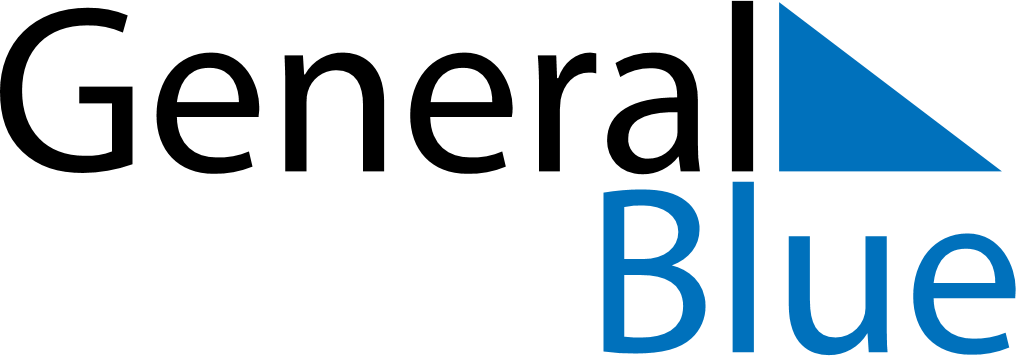 May 2024May 2024May 2024May 2024May 2024May 2024Reinsvoll, Innlandet, NorwayReinsvoll, Innlandet, NorwayReinsvoll, Innlandet, NorwayReinsvoll, Innlandet, NorwayReinsvoll, Innlandet, NorwayReinsvoll, Innlandet, NorwaySunday Monday Tuesday Wednesday Thursday Friday Saturday 1 2 3 4 Sunrise: 5:11 AM Sunset: 9:18 PM Daylight: 16 hours and 7 minutes. Sunrise: 5:08 AM Sunset: 9:20 PM Daylight: 16 hours and 12 minutes. Sunrise: 5:05 AM Sunset: 9:23 PM Daylight: 16 hours and 17 minutes. Sunrise: 5:02 AM Sunset: 9:25 PM Daylight: 16 hours and 23 minutes. 5 6 7 8 9 10 11 Sunrise: 4:59 AM Sunset: 9:28 PM Daylight: 16 hours and 28 minutes. Sunrise: 4:57 AM Sunset: 9:31 PM Daylight: 16 hours and 33 minutes. Sunrise: 4:54 AM Sunset: 9:33 PM Daylight: 16 hours and 38 minutes. Sunrise: 4:51 AM Sunset: 9:36 PM Daylight: 16 hours and 44 minutes. Sunrise: 4:49 AM Sunset: 9:38 PM Daylight: 16 hours and 49 minutes. Sunrise: 4:46 AM Sunset: 9:41 PM Daylight: 16 hours and 54 minutes. Sunrise: 4:44 AM Sunset: 9:43 PM Daylight: 16 hours and 59 minutes. 12 13 14 15 16 17 18 Sunrise: 4:41 AM Sunset: 9:46 PM Daylight: 17 hours and 4 minutes. Sunrise: 4:39 AM Sunset: 9:48 PM Daylight: 17 hours and 9 minutes. Sunrise: 4:36 AM Sunset: 9:51 PM Daylight: 17 hours and 14 minutes. Sunrise: 4:34 AM Sunset: 9:53 PM Daylight: 17 hours and 19 minutes. Sunrise: 4:31 AM Sunset: 9:56 PM Daylight: 17 hours and 24 minutes. Sunrise: 4:29 AM Sunset: 9:58 PM Daylight: 17 hours and 29 minutes. Sunrise: 4:26 AM Sunset: 10:00 PM Daylight: 17 hours and 34 minutes. 19 20 21 22 23 24 25 Sunrise: 4:24 AM Sunset: 10:03 PM Daylight: 17 hours and 38 minutes. Sunrise: 4:22 AM Sunset: 10:05 PM Daylight: 17 hours and 43 minutes. Sunrise: 4:20 AM Sunset: 10:08 PM Daylight: 17 hours and 47 minutes. Sunrise: 4:17 AM Sunset: 10:10 PM Daylight: 17 hours and 52 minutes. Sunrise: 4:15 AM Sunset: 10:12 PM Daylight: 17 hours and 56 minutes. Sunrise: 4:13 AM Sunset: 10:14 PM Daylight: 18 hours and 1 minute. Sunrise: 4:11 AM Sunset: 10:17 PM Daylight: 18 hours and 5 minutes. 26 27 28 29 30 31 Sunrise: 4:09 AM Sunset: 10:19 PM Daylight: 18 hours and 9 minutes. Sunrise: 4:07 AM Sunset: 10:21 PM Daylight: 18 hours and 13 minutes. Sunrise: 4:06 AM Sunset: 10:23 PM Daylight: 18 hours and 17 minutes. Sunrise: 4:04 AM Sunset: 10:25 PM Daylight: 18 hours and 21 minutes. Sunrise: 4:02 AM Sunset: 10:27 PM Daylight: 18 hours and 24 minutes. Sunrise: 4:00 AM Sunset: 10:29 PM Daylight: 18 hours and 28 minutes. 